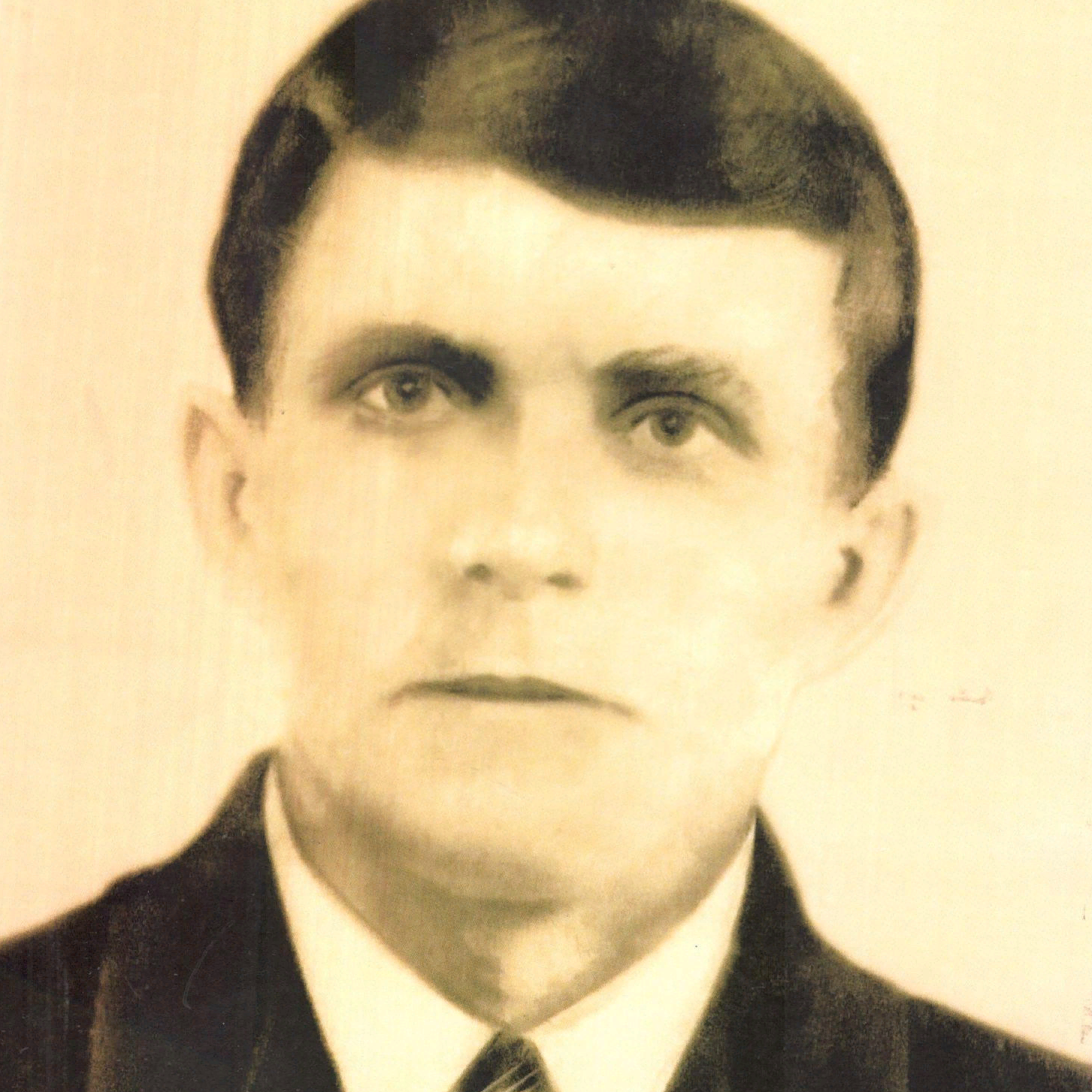 ПановФедор Андреевич(1903-1944)